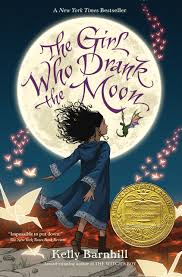 The Girl Who Drank the Moonby Kelly Barnhill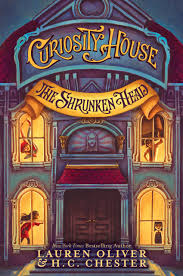 Curiosity House: The Shrunken Headby Lauren Oliver 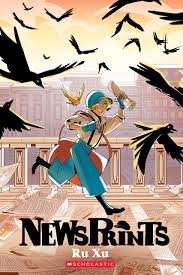 NewsPrintsby Ru Xu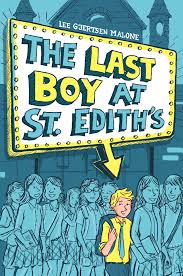 The Last Boy at St. Edith’sby Lee Gjertsen Malone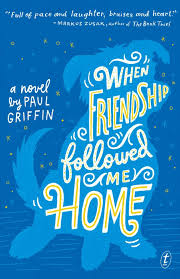 When Friendship Followed Me Home                           by Paul Griffin  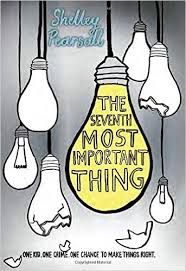 The Seventh Most Important Thingby Shelley Pearsall 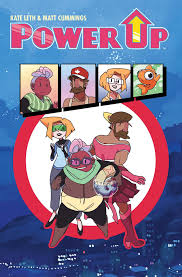 Power Upby Kate Leth and Matt Cummings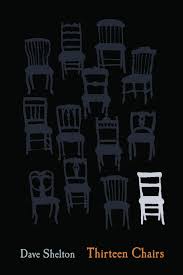 Thirteen Chairs by Dave Shelton 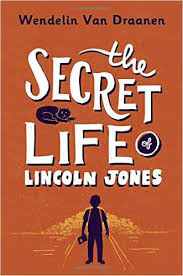 The Secret Life of Lincoln Jones                                   by Wendelin Van Draanen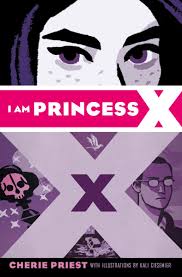 I am Princess Xby Cherie Priest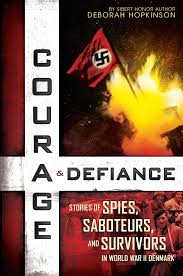 Courage & Defiance: Stories of Spies, Saboteurs, and Survivors in WWII Denmark                            by Deborah Hopkinson 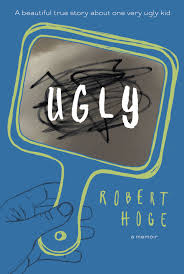 Uglyby Robert Hoge  